ПРОЕКТ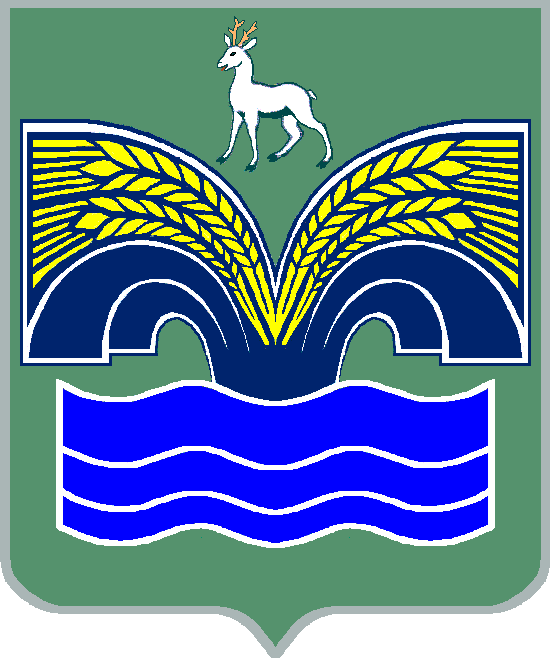 АДМИНИСТРАЦИЯМУНИЦИПАЛЬНОГО РАЙОНА КРАСНОЯРСКИЙСАМАРСКОЙ ОБЛАСТИПОСТАНОВЛЕНИЕот ______________  №_____О признании утратившими силу отдельных муниципальных правовых актовВ соответствии с Федеральным законом от 27.07.2010 № 210 - ФЗ «Об организации предоставления государственных и муниципальных услуг», пунктом 3 части 4 статьи 36 Федерального закона от 06.10.2003 № 131-ФЗ «Об общих принципах организации местного самоуправления в Российской Федерации», пунктом 9 статьи 44 Устава муниципального района Красноярский Самарской области, принятого решением Собрания представителей муниципального района Красноярский Самарской области от 14.05.2015 № 20-СП, постановлением Правительства Самарской области от 27.01.2023 № 51 «О внесении изменений в постановление Правительства Самарской области от 27.03.2015 № 149 «Об утверждении Типового перечня муниципальных услуг, предоставляемых органами местного самоуправления муниципальных образований Самарской области, и внесении изменений в отдельные постановления Правительства Самарской области», в целях приведения нормативных правовых актов Администрации муниципального района Красноярский Самарской области в соответствие с действующим законодательством Администрация муниципального района Красноярский Самарской области ПОСТАНОВЛЯЕТ:Признать утратившими силу:постановление администрации муниципального района Красноярский Самарской области от 07.04.2016 № 407 «Об утверждении административного регламента администрации муниципального района Красноярский Самарской области предоставления муниципальной услуги «Прием на хранение архивных документов»;постановление администрации муниципального района Красноярский Самарской области от 20.11.2017 № 1216 «О внесении изменений в постановление администрации муниципального района Красноярский Самарской области от 07.04.2016 № 407 «Об утверждении административного регламента администрации муниципального района Красноярский Самарской области предоставления муниципальной услуги «Прием на хранение архивных документов»;постановление администрации муниципального района Красноярский Самарской области от 06.09.2018 № 245 «О внесении изменений в постановление администрации муниципального района Красноярский Самарской области от 07.04.2016 № 407 «Об утверждении административного регламента администрации муниципального района Красноярский Самарской области предоставления муниципальной услуги «Прием на хранение архивных документов»;постановление администрации муниципального района Красноярский Самарской области от 14.02.2019 № 29 «О внесении изменений в административный регламент предоставления муниципальной услуги «Прием на хранение архивных документов»;постановление администрации муниципального района Красноярский Самарской области от 07.04.2016 № 406 «Об утверждении административного регламента администрации муниципального района Красноярский Самарской области предоставления муниципальной услуги «Согласование номенклатур дел, положений об архивах, об экспертных комиссиях»;постановление администрации муниципального района Красноярский Самарской области от 20.11.2017 № 1217 «О внесении изменений в постановление администрации муниципального района Красноярский Самарской области от 07.04.2016 № 406 «Об утверждении административного регламента администрации муниципального района Красноярский Самарской области предоставления муниципальной услуги «Согласование номенклатур дел, положений об архивах, об экспертных комиссиях»;постановление администрации муниципального района Красноярский Самарской области от 06.09.2018 № 244 «О внесении изменений в постановление администрации муниципального района Красноярский Самарской области от 07.04.2016 № 406 «Об утверждении административного регламента администрации муниципального района Красноярский Самарской области предоставления муниципальной услуги «Согласование номенклатур дел, положений об архивах, об экспертных комиссиях»;постановление администрации муниципального района Красноярский Самарской области от 14.02.2019 № 27 «О внесении изменений в административный регламент предоставления муниципальной услуги «Согласование номенклатур дел, положений об архивах, об экспертных комиссиях»;постановление администрации муниципального района Красноярский Самарской области от 27.08.2020 № 247 «О внесении изменений в административный регламент предоставления муниципальной услуги «Согласование номенклатур дел, положений об архивах, об экспертных комиссиях».2. Опубликовать настоящее постановление в газете «Красноярский вестник» и разместить на официальном сайте администрации муниципального района Красноярский Самарской области в информационно-телекоммуникационной сети «Интернет».3. Контроль за выполнением настоящего постановления возложить на врио заместителя Главы муниципального района Красноярский Самарской области по социальным вопросам Балясову С.А. 4. Настоящее постановление вступает в силу со дня его официального опубликования.Врио Главы района					                          Д.В.ДомнинИвашова 21474